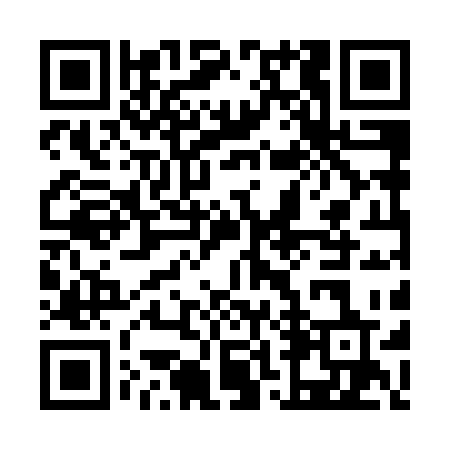 Prayer times for Upper China Creek, British Columbia, CanadaMon 1 Apr 2024 - Tue 30 Apr 2024High Latitude Method: Angle Based RulePrayer Calculation Method: Islamic Society of North AmericaAsar Calculation Method: HanafiPrayer times provided by https://www.salahtimes.comDateDayFajrSunriseDhuhrAsrMaghribIsha1Mon4:566:2712:545:237:238:542Tue4:536:2512:545:247:258:563Wed4:516:2212:545:257:268:584Thu4:486:2012:545:267:289:005Fri4:466:1812:535:277:299:026Sat4:436:1612:535:287:319:047Sun4:416:1412:535:297:329:068Mon4:386:1212:525:307:349:089Tue4:366:1012:525:317:359:1010Wed4:336:0812:525:327:379:1211Thu4:316:0612:525:347:389:1412Fri4:286:0412:515:357:409:1613Sat4:266:0212:515:367:419:1814Sun4:236:0012:515:377:439:2015Mon4:215:5812:515:387:449:2216Tue4:185:5612:505:397:469:2417Wed4:165:5412:505:407:479:2618Thu4:135:5212:505:417:499:2819Fri4:115:5012:505:427:509:3020Sat4:085:4812:505:437:529:3221Sun4:065:4612:495:447:539:3422Mon4:035:4412:495:447:559:3623Tue4:015:4212:495:457:569:3824Wed3:585:4112:495:467:589:4125Thu3:565:3912:495:477:599:4326Fri3:535:3712:485:488:019:4527Sat3:515:3512:485:498:029:4728Sun3:485:3312:485:508:049:4929Mon3:465:3212:485:518:059:5230Tue3:435:3012:485:528:079:54